                     																										NO. 62JOURNALOF THESENATEOF THESTATE OF SOUTH CAROLINAREGULAR SESSION BEGINNING TUESDAY, JANUARY 12, 2021_________WEDNESDAY, APRIL 27, 2022Wednesday, April 27, 2022(Statewide Session)Indicates Matter StrickenIndicates New Matter	The Senate assembled at 10:00 A.M., the hour to which it stood adjourned, and was called to order by the PRESIDENT.	A quorum being present, the proceedings were opened with a devotion by the Chaplain as follows:Isaiah 32:8	In Isaiah we read that: “. . .those who are noble plan noble things, and by noble things they stand.”							 	Pray with me, please:  O loving and all-merciful God, we call upon You this day to bestow upon these Senators a true sense of what is genuinely noble -- all that is clearly just and right and beneficial for all.  Indeed, dear Lord, motivate each Senator and every aide as they selflessly labor to achieve the very best for every South Carolinian.  In addition, Lord, we pray that You will likewise bless all other leaders who also serve the people of our land, as well as our women and men in uniform as they protect what we hold dear.  Moreover, with heavy hearts we remember our friend and loved one, Stephanie Jones-Fitts, who died to this life yesterday afternoon following a long, arduous struggle.  Embrace Stephanie’s family members, her friends, and her colleagues in Your love, dear Lord, for we pray all of these things in Your blessed name.  Amen.	The PRESIDENT called for Petitions, Memorials, Presentments of Grand Juries and such like papers.Point of Quorum	At 10:05 A.M., Senator PEELER made the point that a quorum was not present.  It was ascertained that a quorum was not present.Call of the Senate	Senator PEELER moved that a Call of the Senate be made.  The following Senators answered the Call:Adams	Alexander	BennettCampsen	Cash	ClimerCorbin	Cromer	FanningGoldfinch	Grooms	GustafsonHarpootlian	Hembree	HuttoJohnson, Michael	Kimbrell	MartinMassey	Peeler	ReichenbachRice	Sabb	SennSetzler	Shealy	StephensTalley	Turner	VerdinWilliams	Young	A quorum being present, the Senate resumed.MESSAGE FROM THE GOVERNORThe following appointment was transmitted by the Honorable Henry Dargan McMaster:Local AppointmentReappointment, Spartanburg County Magistrate, with the term to commence April 30, 2019, and to expire April 30, 2023Keith Sherlin, 1305 North Blackstock Road, Landrum, SC 29356-9117Doctor of the Day	Senator SENN introduced Dr. Elizabeth Kline of Charleston, S.C., Doctor of the Day.Leave of Absence	At 3:16 P.M., Senator KIMPSON requested a leave of absence beginning at 3:45 P.M. until 5:00 P.M.Expression of Personal Interest	Senator SETZLER rose for an Expression of Personal Interest.Remarks to be Printed	On motion of Senator PEELER, with unanimous consent, the remarks of Senator SETZLER, when reduced to writing and made available to the Desk, would be printed in the Journal.Expression of Personal Interest	Senator CASH rose for an Expression of Personal Interest.Expression of Personal Interest	Senator MATTHEWS rose for an Expression of Personal Interest.Remarks to be Printed	On motion of Senator KIMPSON, with unanimous consent, the remarks of Senator MATTHEWS, when reduced to writing and made available to the Desk, would be printed in the Journal.Expression of Personal Interest	Senator McLEOD rose for an Expression of Personal Interest.Remarks to be Printed	On motion of Senator KIMPSON, with unanimous consent, the remarks of Senator McLEOD, when reduced to writing and made available to the Desk, would be printed in the Journal.Expression of Personal Interest	Senator K. JOHNSON rose for an Expression of Personal Interest.Expression of Personal Interest	Senator SABB rose for an Expression of Personal Interest.Expression of Personal Interest	Senator SENN rose for an Expression of Personal Interest.Remarks to be Printed	On motion of Senator STEPHENS, with unanimous consent, the remarks of Senator SENN, when reduced to writing and made available to the Desk, would be printed in the Journal.Expression of Personal Interest	Senator SCOTT rose for an Expression of Personal Interest.RECALLED	S. 1121 -- Senator Fanning:  A CONCURRENT RESOLUTION TO REQUEST THE DEPARTMENT OF TRANSPORTATION NAME THE BRIDGE ALONG WATEREE ROAD IN FAIRFIELD COUNTY WHERE IT CROSSES THE WATEREE CREEK “JERRY NEALY BRIDGE” AND ERECT APPROPRIATE MARKERS OR SIGNS AT THIS LOCATION CONTAINING THESE WORDS.	Senator GROOMS asked unanimous consent to make a motion to recall the Concurrent Resolution from the Committee on Transportation.	The Concurrent Resolution was recalled from the Committee on Transportation and ordered placed on the Calendar for consideration tomorrow.RECALLED	S. 1243 -- Senator Allen:  A CONCURRENT RESOLUTION TO REQUEST THE DEPARTMENT OF TRANSPORTATION NAME THE PORTION OF HAYNIE STREET IN THE CITY OF GREENVILLE IN GREENVILLE COUNTY FROM ITS INTERSECTION WITH UNITED STATES HIGHWAY 29 TO ITS INTERSECTION WITH SOUTH CAROLINA HIGHWAY 20 “REVEREND JESSE L. JACKSON, SR. STREET” AND ERECT APPROPRIATE MARKERS OR SIGNS ALONG THIS STREET CONTAINING THESE WORDS.	Senator GROOMS asked unanimous consent to make a motion to recall the Concurrent Resolution from the Committee on Transportation.	The Concurrent Resolution was recalled from the Committee on Transportation and ordered placed on the Calendar for consideration tomorrow.RECALLED	S. 1038 -- Senator Jackson:  A CONCURRENT RESOLUTION TO REQUEST THE DEPARTMENT OF TRANSPORTATION NAME THE INTERSECTION OF CHALK STREET AND POULTRY LANE IN RICHLAND COUNTY “DEACON DAVID SHIVER MEMORIAL INTERSECTION” AND ERECT APPROPRIATE MARKERS OR SIGNS AT THIS INTERSECTION CONTAINING THESE WORDS.	Senator GROOMS asked unanimous consent to make a motion to recall the Concurrent Resolution from the Committee on Transportation.	The Concurrent Resolution was recalled from the Committee on Transportation and ordered placed on the Calendar for consideration tomorrow.RECALLED	S. 1257 -- Senator McElveen:  A CONCURRENT RESOLUTION TO REQUEST THE DEPARTMENT OF TRANSPORTATION NAME THE INTERSECTION LOCATED AT THE JUNCTION OF GEORGE ROGERS BOULEVARD AND ANDREWS ROAD IN RICHLAND COUNTY “JOSEPH LEE JACKSON MEMORIAL INTERSECTION” AND ERECT APPROPRIATE MARKERS OR SIGNS AT THIS INTERSECTION CONTAINING THESE WORDS.	Senator GROOMS asked unanimous consent to make a motion to recall the Concurrent Resolution from the Committee on Transportation.	The Concurrent Resolution was recalled from the Committee on Transportation and ordered placed on the Calendar for consideration tomorrow.INTRODUCTION OF BILLS AND RESOLUTIONS	The following were introduced:	S. 1291	 -- Senator Alexander:  A BILL TO AMEND CHAPTER 78, TITLE 38 OF THE 1976 CODE, RELATING TO SERVICE CONTRACTS, BY ADDING SECTION 38-78-55, TO PROVIDE THAT NO CLAUSE OF A SERVICE CONTRACT WHICH STATES THAT THE TERM OF THE CONTRACT SHALL BE DEEMED RENEWED FOR A SPECIFIED ADDITIONAL PERIOD, UNLESS THE SERVICE CONTRACT HOLDER GIVES NOTICE TO THE PROVIDER OF HIS INTENTION TO TERMINATE THE CONTRACT AT THE EXPIRATION OF THE TERM, SHALL BE ENFORCEABLE AGAINST THE SERVICE CONTRACT HOLDER.l:\s-res\tca\076auto.kmm.tca.docx	Read the first time and referred to the Committee on Banking and Insurance.	S. 1292	 -- Senator Fanning:  A BILL TO AMEND ACT 191 OF 1991, AS AMENDED, RELATING TO THE SCHOOL DISTRICT OF FAIRFIELD COUNTY, SO AS TO REVISE THE BOUNDARIES OF THE SEVEN SINGLE-MEMBER ELECTION DISTRICTS FROM WHICH MEMBERS OF THE BOARD OF TRUSTEES OF THE SCHOOL DISTRICT OF FAIRFIELD COUNTY ARE ELECTED.l:\council\bills\ar\8057zw22.docx	Read the first time and ordered placed on the Local and Uncontested Calendar.	S. 1293	 -- Senator K. Johnson:  A CONCURRENT RESOLUTION TO RECOGNIZE AND HONOR TALAYSIA COOPER FOR HER OUTSTANDING HIGH SCHOOL CAREER IN BASKETBALL AND TO CONGRATULATE HER UPON SIGNING TO PLAY FOR THE UNIVERSITY OF SOUTH CAROLINA IN THE FALL OF 2022.l:\council\bills\gm\24753zw22.docx	The Concurrent Resolution was adopted, ordered sent to the House.	S. 1294	 -- Senator Kimbrell:  A SENATE RESOLUTION TO RECOGNIZE AND HONOR THE MEMBERS OF THE INMAN AMERICAN LEGION POST 45 FOR A HUNDRED YEARS OF PROMOTING A CULTURE OF PATRIOTIC LOVE OF COUNTRY AND COMMUNITY AND TO CONGRATULATE THEM AS THEY CELEBRATE THEIR ONE HUNDREDTH ANNIVERSARY OF SERVICE TO VETERANS, SERVICE MEMBERS, AND THE INMAN COMMUNITY.l:\council\bills\gm\24757cm22.docx	The Senate Resolution was adopted.	S. 1295	 -- Senator Gambrell:  A SENATE RESOLUTION TO RECOGNIZE AND CONGRATULATE PLEASANT HILL BAPTIST CHURCH OF BELTON ON THE OCCASION OF ITS HISTORIC ONE HUNDRED FIFTIETH+1 ANNIVERSARY AND TO COMMEND THE CHURCH FOR ITS MANY YEARS OF SERVICE TO GOD AND THE COMMUNITY.l:\council\bills\rm\1457wab22.docx	The Senate Resolution was adopted.	H. 4572	 -- Rep. Hayes:  A CONCURRENT RESOLUTION TO REQUEST THE DEPARTMENT OF TRANSPORTATION RECOGNIZE THE HONORABLE DOLPHUS "D.C." CARTER, JR., RETIRED EDUCATOR AND MUNICIPAL JUDGE, FOR A LIFETIME OF OUTSTANDING AND MEANINGFUL ACHIEVEMENTS, AND VALUABLE SERVICE AND COMMITMENT TO THE PEOPLE OF DILLON COUNTY, BY NAMING THE PORTION OF EAST DARGAN STREET IN THE CITY OF DILLON, FROM ITS INTERSECTION WITH UNITED STATES HIGHWAY 301 TO ITS INTERSECTION WITH SOUTH CAROLINA HIGHWAY 57 "JUDGE DOLPHUS 'D.C.' CARTER, JR. WAY" AND ERECT APPROPRIATE MARKERS OR SIGNS ALONG THIS PORTION OF HIGHWAY CONTAINING THIS DESIGNATION.	The Concurrent Resolution was introduced and referred to the Committee on Transportation.	H. 4750	 -- Rep. Hayes:  A CONCURRENT RESOLUTION TO REQUEST THE DEPARTMENT OF TRANSPORTATION NAME STACKHOUSE ROAD BETWEEN HAYMOUNT ROAD AND BURKE ROAD IN DILLON COUNTY "HUBERT GRICE MEMORIAL ROAD" AND ERECT APPROPRIATE MARKERS OR SIGNS ALONG THIS HIGHWAY CONTAINING THESE WORDS.	The Concurrent Resolution was introduced and referred to the Committee on Transportation.	H. 5050	 -- Reps. Gagnon and West:  A CONCURRENT RESOLUTION TO REQUEST THE DEPARTMENT OF TRANSPORTATION NAME A PORTION OF SOUTH CAROLINA HIGHWAY 81 IN ABBEVILLE COUNTY WITH GPS COORDINATES 34.09244, -82.598032 AND 34.116944, -82.596181 "JUDGE HAROLD C. DIXON MEMORIAL HIGHWAY" AND ERECT APPROPRIATE MARKERS OR SIGNS ALONG THIS PORTION OF HIGHWAY CONTAINING THESE WORDS.	The Concurrent Resolution was introduced and referred to the Committee on Transportation.	H. 5072	 -- Reps. Gagnon, West and White:  A CONCURRENT RESOLUTION TO REQUEST THE DEPARTMENT OF TRANSPORTATION NAME THE BRIDGE IN ABBEVILLE COUNTY THAT CROSSES CALHOUN CREEK ALONG SOUTH CAROLINA HIGHWAY 28 NORTH "LESLIE FAMILY BRIDGE" AND ERECT APPROPRIATE MARKERS OR SIGNS AT THIS LOCATION CONTAINING THESE WORDS.	The Concurrent Resolution was introduced and referred to the Committee on Transportation.	H. 5082	 -- Rep. Lucas:  A CONCURRENT RESOLUTION TO REQUEST THE DEPARTMENT OF TRANSPORTATION NAME THE BRIDGE AT THE INTERSECTION OF UNITED STATES HIGHWAY 1 AND YOUNG'S BRIDGE ROAD IN KERSHAW COUNTY "JUDGE THOMAS E. 'TED' DAVIS BRIDGE" AND ERECT APPROPRIATE SIGNS OR MARKERS AT THIS LOCATION CONTAINING THESE WORDS.	The Concurrent Resolution was introduced and referred to the Committee on Transportation.	H. 5183	 -- Education and Public Works Committee:  A BILL TO AMEND THE CODE OF LAWS OF SOUTH CAROLINA, 1976, TO ENACT THE "SOUTH CAROLINA TRANSPARENCY AND INTEGRITY IN EDUCATION ACT" BY ADDING ARTICLE 5 TO CHAPTER 29, TITLE 59 SO AS TO EXPRESS RELATED INTENTIONS OF THE GENERAL ASSEMBLY, TO PROVIDE NECESSARY DEFINITIONS, TO PROVIDE CERTAIN CONCEPTS ARE PROHIBITED FROM BEING INCLUDED IN PUBLIC SCHOOL INSTRUCTION AND PROFESSIONAL DEVELOPMENT, TO PROVIDE MEANS FOR ADDRESSING VIOLATIONS, AND TO PROVIDE PROCEDURES FOR PUBLIC REVIEW OF PUBLIC SCHOOL CURRICULUM AND INSTRUCTIONAL MATERIALS; AND TO AMEND SECTION 59-28-180, RELATING TO PARENTAL EXPECTATIONS IN THE PARENTAL INVOLVEMENT IN THEIR CHILDREN'S EDUCATION ACT, SO AS TO PROVIDE PARENTS ARE EXPECTED TO BE THE PRIMARY SOURCE OF THE EDUCATION OF THEIR CHILDREN REGARDING MORALS, ETHICS, AND CIVIC RESPONSIBILITY, AND TO PROVIDE A PARENTAL PLEDGE OF EXPECTATIONS MUST BE PROVIDED TO PARENTS AS PART OF THE REGISTRATION AND ENROLLMENT PROCESS.	Read the first time and referred to the Committee on Education.	H. 5212	 -- Reps. Lucas and R. Williams:  A CONCURRENT RESOLUTION TO REQUEST THE DEPARTMENT OF TRANSPORTATION NAME THE PORTION OF CASHUA FERRY ROAD IN DARLINGTON COUNTY FROM WILSON CLINIC TO ITS INTERSECTION WITH COGGESHALL ROAD "JAMES 'JIMMY' MCKELVEY MEMORIAL HIGHWAY" AND ERECT APPROPRIATE MARKERS OR SIGNS ALONG THIS PORTION OF HIGHWAY CONTAINING THIS DESIGNATION.	The Concurrent Resolution was introduced and referred to the Committee on Transportation.Message from the HouseColumbia, S.C., April 27, 2022Mr. President and Senators:	The House respectfully informs your Honorable Body that it concurs in the amendments proposed by the Senate to:	H. 3606 -- Reps. G.M. Smith, Yow, Sandifer, Erickson and Bradley:  A BILL TO AMEND THE CODE OF LAWS OF SOUTH CAROLINA, 1976, BY ADDING SECTION 40-59-265 SO AS TO EXEMPT CERTAIN IMPROVEMENTS MADE TO RESIDENTIAL PROPERTY FROM BUILDING PERMIT REQUIREMENTS, AND TO EXEMPT PROPERTY OWNERS WHO MAKE SUCH IMPROVEMENTS FROM RESIDENTIAL BUILDERS COMMISSION LICENSURE REQUIREMENTS; AND TO AMEND SECTION 40-59-20, RELATING TO DEFINITIONS CONCERNING THE RESIDENTIAL BUILDERS COMMISSION AND ITS LICENSEES, SO AS TO REVISE THE DEFINITION OF RESIDENTIAL SPECIALTY CONTRACTORS.and has ordered the Bill enrolled for Ratification.Very respectfully,Speaker of the House	Received as information.HOUSE CONCURRENCES	S. 805 -- Senator Rankin:  A CONCURRENT RESOLUTION TO REQUEST THAT THE DEPARTMENT OF TRANSPORTATION NAME THE PORTION OF HIGHWAY 701 IN CONWAY, BETWEEN SOUTH CONWAY ELEMENTARY AND PITCH LANDING ROAD, THE “FREDDY E. HENDRICK HIGHWAY” AND TO ERECT APPROPRIATE SIGNS OR MARKERS ALONG THIS PORTION OF HIGHWAY CONTAINING THESE WORDS.	Returned with concurrence.	Received as information.	S. 1000 -- Senators K. Johnson and Martin:  A CONCURRENT RESOLUTION TO EXPRESS PROFOUND SORROW UPON THE PASSING OF DONALD “DON” WESLEY DROSE, SR., TO EXTEND THE DEEPEST SYMPATHY TO HIS FAMILY AND MANY FRIENDS, AND TO REQUEST THAT THE DEPARTMENT OF TRANSPORTATION NAME THE FIRST WATER ON SOUTH CAROLINA HIGHWAY 260 IN MANNING IN CLARENDON COUNTY, CURRENTLY KNOWN AS “THE CAUSEWAY”, “DON DROSE CAUSEWAY” AND ERECT APPROPRIATE MARKERS OR SIGNS AT THIS LOCATION CONTAINING THIS DESIGNATION.	Returned with concurrence.	Received as information.	S. 1002 -- Senator Stephens:  A CONCURRENT RESOLUTION TO REQUEST THE DEPARTMENT OF TRANSPORTATION NAME THE ENTIRE LENGTH OF QUAKER ROAD IN DORCHESTER COUNTY “JACK AND EMMA LEE GRUBER MEMORIAL HIGHWAY” AND ERECT APPROPRIATE MARKERS OR SIGNS ALONG THIS HIGHWAY CONTAINING THESE WORDS.	Returned with concurrence.	Received as information.	S. 1085 -- Senators Williams, Adams, Alexander, Allen, Bennett, Matthews, Campsen, Cash, Climer, Corbin, Cromer, Davis, Fanning, Gambrell, Garrett, Goldfinch, Grooms, Gustafson, Harpootlian, Hembree, Hutto, Jackson, K. Johnson, M. Johnson, Kimbrell, Kimpson, Loftis, Malloy, Martin, Massey, McElveen, McLeod, Peeler, Rankin, Rice, Sabb, Scott, Senn, Setzler, Shealy, Stephens, Talley, Turner, Verdin and Young:  A CONCURRENT RESOLUTION TO REQUEST THE DEPARTMENT OF TRANSPORTATION NAME THE ROUNDABOUT LOCATED ON GASQUE ROAD IN THE CITY OF MARION IN MARION COUNTY “JAMES M. JORDAN, SR. ROUNDABOUT” AND ERECT APPROPRIATE MARKERS OR SIGNS AT THIS LOCATION CONTAINING THESE WORDS.	Returned with concurrence.	Received as information.	S. 1169 -- Senator Williams:  A CONCURRENT RESOLUTION TO REQUEST THE DEPARTMENT OF TRANSPORTATION NAME THE PORTION OF CLAUSSEN ROAD IN FLORENCE COUNTY FROM ITS INTERSECTION WITH PAMPLICO HIGHWAY TO ITS INTERSECTION WITH FRANCIS MARION ROAD “CHIEF DEPUTY JOHNNIE ABRAHAM, SR. MEMORIAL ROAD” AND ERECT APPROPRIATE MARKERS OR SIGNS ALONG THIS PORTION OF HIGHWAY CONTAINING THESE WORDS.	Returned with concurrence.	Received as information.THE SENATE PROCEEDED TO A CALL OF THE UNCONTESTED LOCAL AND STATEWIDE CALENDAR.READ THE THIRD TIMESENT TO THE HOUSE	The following Bill was read the third time and ordered sent to the House of Representatives:	S. 1267 -- Senator Hutto:  A BILL TO AMEND ACT 105 OF 2021, AS AMENDED, RELATING TO THE CONSOLIDATION OF BARNWELL COUNTY (BLACKVILLE) SCHOOL DISTRICT NO. 19 AND BARNWELL COUNTY (WILLISTON) SCHOOL DISTRICT NO. 29 INTO ONE SCHOOL DISTRICT TO BE KNOWN AS THE BARNWELL COUNTY CONSOLIDATED SCHOOL DISTRICT, SO AS TO ESTABLISH AND REAPPORTION THE SEVEN SINGLE-MEMBER ELECTION DISTRICTS FROM WHICH THE MEMBERS OF THE BARNWELL COUNTY CONSOLIDATED SCHOOL DISTRICT BOARD OF TRUSTEES MUST BE ELECTED BEGINNING WITH THE 2022 SCHOOL DISTRICT ELECTIONS, TO DESIGNATE A MAP NUMBER ON WHICH THESE ELECTION DISTRICTS ARE DELINEATED, AND TO PROVIDE DEMOGRAPHIC INFORMATION PERTAINING TO THESE ELECTION DISTRICTS.	On motion of Senator HUTTO.THE SENATE PROCEEDED TO A CONSIDERATION OF H. 5150, THE GENERAL APPROPRIATIONS BILL.AMENDED, READ THE SECOND TIME	H 5150 -- Ways and Means Committee:  A BILL TO MAKE APPROPRIATIONS AND TO PROVIDE REVENUES TO MEET THE ORDINARY EXPENSES OF STATE GOVERNMENT FOR THE FISCAL YEAR BEGINNING JULY 1, 2022, TO REGULATE THE EXPENDITURE OF SUCH FUNDS, AND TO FURTHER PROVIDE FOR THE OPERATION OF STATE GOVERNMENT DURING THIS FISCAL YEAR AND FOR OTHER PURPOSES.	The Senate proceeded to a consideration of the Bill.Decision of the PRESIDENT 	The PRESIDENT took up the Point of Order raised by Senator FANNING on April 26, 2022, that Proviso 1.3 of Part 1B was out of order inasmuch as it was violative of Rule 24A.	The PRESIDENT overruled the Point of Order.Decision of the PRESIDENT 	The PRESIDENT took up the Point of Order raised by Senator FANNING on April 26, 2022, that Proviso 1.79 of Part 1B was out of order inasmuch as it was violative of Rule 24A.	The PRESIDENT overruled the Point of Order.Decision of the PRESIDENT 	The PRESIDENT took up the Point of Order raised by Senator FANNING on April 26, 2022, that Proviso 1A.36 of Part 1B was out of order inasmuch as it was violative of Rule 24A.	The PRESIDENT overruled the Point of Order.Decision of the PRESIDENT 	The PRESIDENT took up the Point of Order raised by Senator FANNING on April 26, 2022, that Proviso 1A.24 of Part 1B was out of order inasmuch as it was violative of Rule 24A.	The PRESIDENT overruled the Point of Order.Decision of the PRESIDENT 	The PRESIDENT took up the Point of Order raised by Senator FANNING on April 26, 2022, that Proviso 1A.30 of Part 1B was out of order inasmuch as it was violative of Rule 24A.	The PRESIDENT overruled the Point of Order.Decision of the PRESIDENT 	The PRESIDENT took up the Point of Order raised by Senator FANNING on April 26, 2022, that Proviso 1A.32 of Part 1B was out of order inasmuch as it was violative of Rule 24A.	The PRESIDENT overruled the Point of Order.Decision of the PRESIDENT 	The PRESIDENT took up the Point of Order raised by Senator FANNING on April 26, 2022, that Proviso 1A.49 of Part 1B was out of order inasmuch as it was violative of Rule 24A.	The PRESIDENT overruled the Point of Order.Decision of the PRESIDENT 	The PRESIDENT took up the Point of Order raised by Senator FANNING on April 26, 2022, that Proviso 1A.72 of Part 1B was out of order inasmuch as it was violative of Rule 24A.	The PRESIDENT overruled the Point of Order.Decision of the PRESIDENT 	The PRESIDENT took up the Point of Order raised by Senator MARTIN on April 26, 2022, that Proviso 1.96 of Part 1B was out of order inasmuch as it was violative of Rule 24A.	The PRESIDENT sustained the Point of Order.	Proviso 1.96 was ruled out of order.Decision of the PRESIDENT 	The PRESIDENT took up the Point of Order raised by Senator MARTIN on April 26, 2022, that Proviso 1.101 of Part 1B was out of order inasmuch as it was violative of Rule 24A.	The PRESIDENT overruled the Point of Order.Decision of the PRESIDENT	The PRESIDENT took up the Point of Order raised by Senator MARTIN on April 26, 2022, that Proviso 1.104 of Part 1B was out of order inasmuch as it was violative of Rule 24A.	The PRESIDENT sustained the Point of Order.	Proviso 1.104 was ruled out of order.Decision of the PRESIDENT 	The PRESIDENT took up the Point of Order raised by Senator MARTIN on April 26, 2022, that Proviso 117.175 of Part 1B was out of order inasmuch as it was violative of Rule 24A.	The PRESIDENT sustained the Point of Order.	Proviso 117.175 was ruled out of order.Amendment No. 41	Senators GOLDFINCH, HEMBREE, and RANKIN proposed the following amendment (SA\5150C022.JN.SA22.DOCX), which was tabled:	Amend the bill, as and if amended, Part IB, Section 118, STATEWIDE REVENUE, page 583, line 12, by striking proviso 118.19(B)(74) and inserting:	/	(74)U120		Department of Transportation			(a) Rural Interstate Funding									$48,281,000;			(b) Southern Segment Construction I73				$350,000,000;			(c) Permanent Improvement Enhancements				$5,000,000;			(d) Permanent Improvement Operational and Safety 	Improvement																		$5,000,000;			(e) Permanent Improvement Rehabilitation				$5,000,000;			(f)	Permanent Improvement Bridges							$5,000,000;			(g) Permanent Improvement Widenings and New Locations									 																	$50,000,000			(h) Other Operating Expenses									$5,000,000;/	Amend the bill further, Part IB, Section 118, STATEWIDE REVENUE, page 583, by striking line 16 and inserting:	/	CTC Acceleration Fund		$550,000,000;	/	Amend the bill further, Part IB, Section 118, STATEWIDE REVENUE, page 571, line 28, by deleting proviso 118.19(B)(1).	Renumber sections to conform.	Amend sections, totals and title to conform.	Senator HEMBREE explained the amendment.	Senator PEELER moved to lay the amendment on the table.	The amendment was laid on the table.Amendment No. 42A	Senator GOLDFINCH proposed the following amendment (SA\
5150C036.JN.SA22.DOCX), which was tabled:	Amend the bill, as and if amended, Part IB, Section 118, STATEWIDE REVENUE, page 583, proviso 118.19(B)(74), after line 14, by inserting:	/	(c)	Southern Segment Construction I-73				$326,093,667; /		Amend the bill further, Part IB, Section 118, STATEWIDE REVENUE, page 582, after line 17, by inserting:	/	(d)	County Projects													$326,093,667;	(64.1)	Each county legislative delegation shall receive an equal amount for county projects. Each delegation must meet in a public session to determine the itemized appropriation of the funds by weighted voting of its members.  An itemized accounting of each appropriation shall be provided to the Chairman of the House Ways and Means Committee and the Chairman of the Senate Finance Committee within 15 days of the meeting. Counties must submit a written request for funds appropriated in the county to the Executive Budget Office. Funds in this item may be released to fund an eligible project at the direction of the Executive Budget Office, upon the Executive Budget Office’s receipt of a written request from the receiving county. Prior to disbursal, the Executive Budget Office shall report each request for disbursement to the legislative delegation representing the county. Upon receipt of funds, the counties must expeditiously distribute the funds.	/	Amend the bill further, Part IB, Section 118, STATEWIDE REVENUE, page 583, by striking line 16 and inserting:	/	CTC Acceleration Fund											$326,093,667;		/	Amend the bill further, Part IB, Section 118, STATEWIDE REVENUE, page 579, by striking proviso 118.19(B)(50) and inserting:	/	(50)	F300	Employee Benefits Employee Bonus	$45,000,000;	(50.1)	From the funds appropriated to Statewide Employee Benefits for Bonus Pay, effective on the first pay date that occurs on or after October 17, 2022, the Department of Administration shall allocate to state agencies $45,000,000 to provide for a one-time lump sum bonus. Each permanent state employee, in a full-time equivalent position, who has been in continuous state service for at least six months prior to July 1, 2022, shall receive an $1,500 one-time lump sum payment. This payment is not a part of the state employee’s base salary and is not earnable compensation for purposes of employer or employee contributions to respective retirement systems. This appropriation may be used for payments to employees only in the same ratio as the employee’s base salary is paid from appropriated sources and the employing agency shall pay the bonus for federal and other funded full-time equivalent positions employees from federal or other funds available to the agency in the proportion that such funds are the source of the employee’s salary. The earnings limitation on bonuses in Proviso 117.52 of this Act does not apply to this bonus. For institutions of higher education, the funds received for this bonus may be used without uniformity. Unexpended funds appropriated pursuant to this provision may be carried forward to succeeding fiscal years and expended for the same purposes.		/	Amend the bill further, Part IB, Section 118, STATEWIDE REVENUE, page 571, line 28, by deleting proviso 118.19(B)(1).	Renumber sections to conform.	Amend sections, totals and title to conform.	Senator RANKIN explained the amendment.RECESS	At 12:28 P.M., on motion of Senator PEELER, the Senate receded from business until 1:30 P.M.	At 1:30 P.M., the Senate resumed.Call of the Senate	Senator PEELER moved that a Call of the Senate be made.  The following Senators answered the Call:Adams	Alexander	BennettCash	Cromer	DavisGarrett	Goldfinch	GustafsonHembree	Hutto	Johnson, MichaelKimbrell	Martin	MasseyPeeler	Reichenbach	RiceScott	Senn	SetzlerShealy	Stephens	TalleyWilliams	A quorum being present, the Senate resumed.	Senator GOLDFINCH spoke on Amendment No. 42A.	Senator DAVIS moved to lay the amendment on the table.	The "ayes" and "nays" were demanded and taken, resulting as follows:Ayes 35; Nays 6AYESAdams	Alexander	AllenBennett	Campsen	ClimerCorbin	Cromer	DavisGambrell	Garrett	GroomsHutto	Jackson	Johnson, KevinJohnson, Michael	Kimbrell	KimpsonMalloy	Martin	MasseyMcElveen	McLeod	PeelerReichenbach	Rice	ScottSenn	Setzler	ShealyTalley	Turner	VerdinWilliams	YoungTotal--35NAYSFanning	Goldfinch	GustafsonHembree	Rankin	SabbTotal--6	The amendment was laid on the table.Amendment No. 43A	Senator GOLDFINCH proposed the following amendment (SA\
5150C037.JN.SA22.DOCX), which was tabled:	Amend the bill, as and if amended, Part IB, Section 118, STATEWIDE REVENUE, page 583, proviso 118.19(B)(74), after line 14, by inserting:	/	(c)	Southern Segment Construction I-73					$326,093,667;	(d)	Permanent Improvement, Enhancements, and Rehabilitation																								 $326,093,667; /		Amend the bill further, Part IB, Section 118, STATEWIDE REVENUE, page 582, after line 17, by inserting:	/	(d)	County Projects													$326,093,667;	(64.1)	Each county legislative delegation shall receive an equal amount for county projects. Each delegation must meet in a public session to determine the itemized appropriation of the funds by weighted voting of its members.  An itemized accounting of each appropriation shall be provided to the Chairman of the House Ways and Means Committee and the Chairman of the Senate Finance Committee within 15 days of the meeting. Counties must submit a written request for funds appropriated in the county to the Executive Budget Office. Funds in this item may be released to fund an eligible project at the direction of the Executive Budget Office, upon the Executive Budget Office’s receipt of a written request from the receiving county. Prior to disbursal, the Executive Budget Office shall report each request for disbursement to the legislative delegation representing the county. Upon receipt of funds, the counties must expeditiously distribute the funds.	/	Amend the bill further, Part IB, Section 118, STATEWIDE REVENUE, page 579, by striking proviso 118.19(B)(50) and inserting:	/	(50)	F300	Employee Benefits Employee Bonus	$45,000,000;	(50.1)	From the funds appropriated to Statewide Employee Benefits for Bonus Pay, effective on the first pay date that occurs on or after October 17, 2022, the Department of Administration shall allocate to state agencies $45,000,000 to provide for a one-time lump sum bonus. Each permanent state employee, in a full-time equivalent position, who has been in continuous state service for at least six months prior to July 1, 2022, shall receive an $1,500 one-time lump sum payment. This payment is not a part of the state employee’s base salary and is not earnable compensation for purposes of employer or employee contributions to respective retirement systems. This appropriation may be used for payments to employees only in the same ratio as the employee’s base salary is paid from appropriated sources and the employing agency shall pay the bonus for federal and other funded full-time equivalent positions employees from federal or other funds available to the agency in the proportion that such funds are the source of the employee’s salary. The earnings limitation on bonuses in Proviso 117.52 of this Act does not apply to this bonus. For institutions of higher education, the funds received for this bonus may be used without uniformity. Unexpended funds appropriated pursuant to this provision may be carried forward to succeeding fiscal years and expended for the same purposes.		/	Amend the bill further, Part IB, Section 118, STATEWIDE REVENUE, page 571, line 28, by deleting proviso 118.19(B)(1).	Renumber sections to conform.	Amend sections, totals and title to conform.	Senator GOLDFINCH explained the amendment.	Senator PEELER moved to lay the amendment on the table.	The "ayes" and "nays" were demanded and taken, resulting as follows:Ayes 35; Nays 7AYESAdams	Alexander	AllenBennett	Campsen	ClimerCorbin	Cromer	DavisGambrell	Garrett	GroomsHutto	Jackson	Johnson, KevinJohnson, Michael	Kimbrell	KimpsonMalloy	Martin	MasseyMatthews	McElveen	McLeodPeeler	Reichenbach	RiceScott	Setzler	ShealyTalley	Turner	VerdinWilliams	YoungTotal--35NAYSGoldfinch	Gustafson	HembreeLoftis	Rankin	SabbStephensTotal--7	The amendment was laid on the table.Amendment No. 44Senator HEMBREE proposed the following amendment (SA\
5150C011.JN.SA22.DOCX), which was withdrawn:	Amend the bill, as and if amended, Part IB, Section 118, STATEWIDE REVENUE, page 583, proviso 118.19(B)(74), after line 14, by inserting:	/	(c)	Southern Segment Construction I-73					$300,000,000;/	Amend the bill further, Part IB, Section 118, STATEWIDE REVENUE, page 571, proviso 118.19(B)(1), by striking line 28 and inserting:	/	(1) Comprehensive Tax Cut of 2022 (S.1087)			$723,281,000;/	Renumber sections to conform.	Amend sections, totals and title to conform.	Senator HEMBREE explained the amendment.	On motion of Senator HEMBREE, with unanimous consent, the amendment was withdrawn.Amendment No. 45	Senator HEMBREE proposed the following amendment (SA\
5150C017.JN.SA22.DOCX), which was tabled:	Amend the bill, as and if amended, Part IB, Section 118, STATEWIDE REVENUE, page 583, proviso 118.19(B)(74), after line 14, by inserting:	/	(c)	Southern Segment Construction I-73		$300,000,000; /		Amend the bill further, Part IB, Section 118, STATEWIDE REVENUE, page 584, proviso 118.19(B), after line 35, by inserting:	/	(  )	J200	Department of Alcohol and Other Drug Abuse Services		Collegiate Recovery Programs								$33,012,173;		Opioid Prevention and Treatment							$50,000,000	(  )	J020	Department of Health and Human Services Opioid Prevention and Treatment												$50,000,000	/	Amend the bill further, Part IB, Section 117, GENERAL PROVISIONS, beginning on line 34 of page 530, by striking proviso 117.120(F) and inserting:	/	(F)	The Department of Alcohol and Other Drug Abuse Services and the Department of Health and Human Services shall also coordinate with at least one all four-year public colleges or and universities and one two-year technical colleges with on-campus dormitories to establish pilot programs for Collegiate Recovery Programs to target intervention and the retention of students.  These programs must offer academic support in designated spaces that provide for group meetings, clinical support, technology access, and academic advising, to assist students in recovery.	/	Amend the bill further, Part IB, Section 117, GENERAL PROVISIONS, page 552, after line 36, by adding an appropriately numbered new proviso to read:	/	(GP: Unclassified Positions Reduction)	Notwithstanding the appropriations for unclassified positions contained in Sections 13 through 23 of Part IA, the appropriations for such unclassified positions are reduced to the amount appropriated in Fiscal Year 2021-2022.	/	Amend the bill further, Part IB, Section 118, STATEWIDE REVENUE, page 581, proviso 118.19, by striking lines 6 and 7 and inserting:	/	(a) Closing Fund														$125,000,000;	(b) Strategic Economic Development Infrastructure 	$25.000,000/	Amend the bill further, Part IB, Section 118, STATEWIDE REVENUE, page 581, by striking proviso 118.19(57.2) and inserting:	/	(57.2)	From the funds appropriated to the Department of Commerce (Department) for Strategic Economic Development Infrastructure, twenty-five million shall be for the purposes of procuring and operating a quantum computing system for the benefit of the State of South Carolina. Prior to procuring and operating the quantum computing system, the General Assembly shall establish the South Carolina Quantum Commission which will work in consort with the department in determining operational, maintenance, and housing regulations.	/	Renumber sections to conform.	Amend sections, totals and title to conform.	Senator HEMBREE explained the amendment.	Senator CROMER moved to lay the amendment on the table.	The amendment was laid on the table.Amendment No. 46Senator HEMBREE proposed the following amendment (SA\
5150C013.JN.SA22.DOCX), which was withdrawn:	Amend the bill, as and if amended, Part IB, Section 118, STATEWIDE REVENUE, page 583, proviso 118.19(B)(74), after line 14, by inserting:	/	(c)	Southern Segment Construction I-73				$300,000,000; /		Amend the bill further, Part IB, Section 118, STATEWIDE REVENUE, page 582, proviso 118.19(B)(60), by striking line 4 and inserting:	/	Naval Base Intermodal Facility and Container Barge Infrastructure																							$50,000,000;	/	Renumber sections to conform.	Amend sections, totals and title to conform.	Senator HEMBREE explained the amendment.	On motion of Senator HEMBREE, with unanimous consent, the amendment was withdrawn.Amendment No. 47	Senator HEMBREE proposed the following amendment (SA\
5150C028.JN.SA22.DOCX), which was tabled:	Amend the bill, as and if amended, Part IB, Section 118, STATEWIDE REVENUE, page 582, after line 11, by inserting:	/	(e)	Gun Violence Task Force								$50,000,000;	(62.1)	From the funds appropriated to the Attorney General, the Attorney General shall create a gun violence task force, aimed at the prosecution of unlawful gun possession.	/	Amend the bill further, Part IB, Section 118, STATEWIDE REVENUE, page 571, proviso 118.19(B)(1), by striking line 28 and inserting:	/	(1)	 Comprehensive Tax Cut of 2022 (S.1087)	$973,281,000;	/	Renumber sections to conform.	Amend sections, totals and title to conform.	Senator HEMBREE explained the amendment.	Senator PEELER moved to lay the amendment on the table.	The amendment was laid on the table.Amendment No. 48A	Senator GOLDFINCH proposed the following amendment (SA\
5150C038.JN.SA22.DOCX), which was tabled:	Amend the bill, as and if amended, Part IB, Section 118, STATEWIDE REVENUE, page 583, proviso 118.19(B)(74), after line 14, by inserting:	/	(c)	Southern Segment Construction I-73			$307,760,333; /	Amend the bill further, Part IB, Section 118, STATEWIDE REVENUE, page 582, after line 17, by inserting:	/	(d)	County Projects											$307,760,333;	(64.1)	Each county legislative delegation shall receive an equal amount for county projects. Each delegation must meet in a public session to determine the itemized appropriation of the funds by weighted voting of its members.  An itemized accounting of each appropriation shall be provided to the Chairman of the House Ways and Means Committee and the Chairman of the Senate Finance Committee within 15 days of the meeting. Counties must submit a written request for funds appropriated in the county to the Executive Budget Office. Funds in this item may be released to fund an eligible project at the direction of the Executive Budget Office, upon the Executive Budget Office’s receipt of a written request from the receiving county. Prior to disbursal, the Executive Budget Office shall report each request for disbursement to the legislative delegation representing the county. Upon receipt of funds, the counties must expeditiously distribute the funds.	/	Amend the bill further, Part IB, Section 118, STATEWIDE REVENUE, page 583, by striking line 16 and inserting:	/	CTC Acceleration Fund											$307,760,333;		/	Amend the bill further, Part IB, Section 118, STATEWIDE REVENUE, page 574, after line 16, by inserting:	/	(d)	Capital Funding for Disadvantaged Schools	$100,000,000;	/	Amend the bill further, Part IB, Section 118, STATEWIDE REVENUE, page 571, line 28, by deleting proviso 118.19(B)(1).	Renumber sections to conform.	Amend sections, totals and title to conform.	Senator GOLDFINCH explained the amendment.	Senator PEELER moved to lay the amendment on the table.	The "ayes" and "nays" were demanded and taken, resulting as follows:Ayes 34; Nays 7AYESAdams	Alexander	AllenBennett	Campsen	ClimerCorbin	Cromer	DavisGarrett	Grooms	GustafsonHutto	Jackson	Johnson, KevinJohnson, Michael	Kimbrell	MalloyMartin	Massey	MatthewsMcElveen	Peeler	ReichenbachRice	Scott	SennSetzler	Shealy	TalleyTurner	Verdin	WilliamsYoungTotal--34NAYSGambrell	Goldfinch	HembreeLoftis	McLeod	SabbStephensTotal--7	The amendment was laid on the table.Amendment No. 54	Senator GAMBRELL proposed the following amendment (AM HOMELAND PARK FIRE DEPT), which was adopted (#28):	Amend the bill, as and if amended, Part IB, Section 118, STATEWIDE REVENUE, page 584, proviso 118.19, line 35, after /$500,000 / by inserting:	/ ; Homeland Park Fire Department 													$1 /		Renumber sections to conform.	Amend sections, totals and title to conform.	Senator GAMBRELL explained the amendment.	The amendment was adopted.Amendment No. 56A	Senator MALLOY proposed the following amendment (AM CITY OF BISHOPVILLE V.2), which was adopted (#29):	Amend the bill, as and if amended, Part IB, Section 118, STATEWIDE REVENUE, page 584, proviso 118.19, line 8, by striking / Bishopville/Lee County Recreation Facilities / and inserting / City of Bishopville Recreation Facilities /		Renumber sections to conform.	Amend sections, totals and title to conform.	Senator MALLOY explained the amendment.	The amendment was adopted.Amendment No. 57	Senator HEMBREE proposed the following amendment (SA\
5150C014.JN.SA22.DOCX), which was tabled:	Amend the bill, as and if amended, Part IB, Section 118, STATEWIDE REVENUE, page 583, proviso 118.19(B)(74), after line 14, by inserting:	/	(c) Southern Segment Construction I-73			$300,000,000; /	Amend the bill further, Part IB, Section 118, STATEWIDE REVENUE, page 579, by striking proviso 118.19(B)(50) and inserting:	/	(50)	F300 Employee Benefits Employee Bonus	$45,000,000;	(50.1)	From the funds appropriated to Statewide Employee Benefits for Bonus Pay, effective on the first pay date that occurs on or after October 17, 2022, the Department of Administration shall allocate to state agencies $45,000,000 to provide for a one-time lump sum bonus. Each permanent state employee, in a full-time equivalent position, who has been in continuous state service for at least six months prior to July 1, 2022, shall receive an $1,500 one-time lump sum payment. This payment is not a part of the state employee’s base salary and is not earnable compensation for purposes of employer or employee contributions to respective retirement systems. This appropriation may be used for payments to employees only in the same ratio as the employee’s base salary is paid from appropriated sources and the employing agency shall pay the bonus for federal and other funded full-time equivalent positions employees from federal or other funds available to the agency in the proportion that such funds are the source of the employee’s salary. The earnings limitation on bonuses in Proviso 117.52 of this Act does not apply to this bonus. For institutions of higher education, the funds received for this bonus may be used without uniformity. Unexpended funds appropriated pursuant to this provision may be carried forward to succeeding fiscal years and expended for the same purposes.		/	Amend the bill further, Part IB Section 118, STATEWIDE REVENUE, page 574, by striking proviso 118.19(B)(5) and inserting:	/	(5)	H630	State Department of Education		(a)	Capital Funding for Disadvantaged Schools 	$60,000,000;		(b)	State Aid to Classrooms - Maintenance of Effort and Equity																								$10,000,000;		(c)	ESA Pilot																  $1,000,000;	    (d)	K-12 Public School Teacher COVID Bonus		$82,000,000;	   (5.1)	From the funds appropriated to State Department of Education, effective on the first pay date that occurs on or after October 17, 2022, the Department of Administration shall allocate to the State Department of Education, $82,000,000 to provide for a one-time lump sum bonus. Each permanent public school teacher, who is subject to the state minimum salary schedule pursuant to proviso 1.3, in a full-time equivalent position, who has been in continuous state service for at least six months prior to July 1, 2022, shall receive a COVID bonus in an amount to be determined by the department. The department shall use all of the funds provided for teacher bonuses, and each teacher must receive an equal amount. This payment is not a part of the state employee’s base salary and is not earnable compensation for purposes of employer or employee contributions to respective retirement systems.  The earnings limitation on bonuses in Proviso 117.52 of this Act does not apply to this bonus. Unexpended funds appropriated pursuant to this provision may be carried forward to succeeding fiscal years and expended for the same purposes./ 	Amend the bill further, Part IB, Section 118, STATEWIDE REVENUE, page 584, proviso 118.19(B), after line 35, by inserting:	/	(81)	F500	Public Employee Benefit Authority South Carolina Pension Fund																		$96,281,000;		(82)	Income Tax Reform Fund							  		$500,000,000;		(82.1)	There is created the Income Tax Reform Fund in the State Treasury. The fund is separate and distinct from the general fund and all other funds of the State. The fund must be maintained until the General Assembly adopts comprehensive income tax reform.		/	Amend the bill further, Part IB, Section 118, STATEWIDE REVENUE, page 571, line 28, by deleting proviso 118.19(B)(1).	Renumber sections to conform.	Amend sections, totals and title to conform.	Senator HEMBREE explained the amendment.	Senator PEELER moved to lay the amendment on the table.	The amendment was laid on the table.Amendment No. 59	Senators HEMBREE and GOLDFINCH proposed the following amendment (SA\5150C027.JN.SA22.DOCX), which was tabled:	Amend the bill, as and if amended, Part IB, Section 118, STATEWIDE REVENUE, page 583, proviso 118.19(B)(74), after line 14, by inserting:	/	(c) Southern Segment Construction I-73					$300,000,000; 	Amend the bill further, Part IB, Section 118, STATEWIDE REVENUE, page 579, by striking proviso 118.19(B)(50) and inserting:	/	(50)	F300 Employee Benefits Employee Bonus	$45,000,000;	(50.1)	From the funds appropriated to Statewide Employee Benefits for Bonus Pay, effective on the first pay date that occurs on or after October 17, 2022, the Department of Administration shall allocate to state agencies $45,000,000 to provide for a one-time lump sum bonus. Each permanent state employee, in a full-time equivalent position, who has been in continuous state service for at least six months prior to July 1, 2022, shall receive an $1,500 one-time lump sum payment. This payment is not a part of the state employee’s base salary and is not earnable compensation for purposes of employer or employee contributions to respective retirement systems. This appropriation may be used for payments to employees only in the same ratio as the employee’s base salary is paid from appropriated sources and the employing agency shall pay the bonus for federal and other funded full-time equivalent positions employees from federal or other funds available to the agency in the proportion that such funds are the source of the employee’s salary. The earnings limitation on bonuses in Proviso 117.52 of this Act does not apply to this bonus. For institutions of higher education, the funds received for this bonus may be used without uniformity. Unexpended funds appropriated pursuant to this provision may be carried forward to succeeding fiscal years and expended for the same purposes.		/	Amend the bill further, Part IB, Section 118, STATEWIDE REVENUE, page 571, proviso 118.19(B)(1), by striking line 28 and inserting:	/	(1) Comprehensive Tax Cut of 2022 (S.1087)			$878,281,000;	/	Amend the bill further, Part IB, Section 118, STATEWIDE REVENUE, page 581, proviso 118.19(B)(57)(a), by striking line 6 and inserting:	/	(a) Closing Fund														$350,000,000;	/	Amend the bill further, Part IB, Section 118, STATEWIDE REVENUE, page 582, proviso 118.19(B)(60), by striking line 4 and inserting:	/	Naval Base Intermodal Facility and Container Barge Infrastructure                                              																							$250,000,000;/	Renumber sections to conform.	Amend sections, totals and title to conform.	Senator GOLDFINCH explained the amendment.	Senator PEELER moved to lay the amendment on the table.	The "ayes" and "nays" were demanded and taken, resulting as follows:Ayes 39; Nays 3AYESAdams	Alexander	AllenBennett	Campsen	ClimerCorbin	Cromer	DavisGambrell	Garrett	GroomsGustafson	Hutto	JacksonJohnson, Kevin	Johnson, Michael	KimbrellKimpson	Malloy	MartinMassey	Matthews	McElveenMcLeod	Peeler	ReichenbachRice	Sabb	ScottSenn	Setzler	ShealyStephens	Talley	TurnerVerdin	Williams	YoungTotal--39NAYSGoldfinch	Hembree	RankinTotal--3	The amendment was laid on the table.Amendment No. 61	Senators GOLDFINCH, HEMBREE, RANKIN and WILLIAMS proposed the following amendment (DG\
5150C028.NBD.DG22.DOCX), which was tabled:	Amend the bill, as and if amended, Part IB, Section 118, STATEWIDE REVENUE, page 585, after line 3, by adding an appropriately numbered new proviso to read:	/  (SR: Savings and Loan Tax)	In the current fiscal year, up to one hundred percent of savings and loan tax revenue collected by the Department of Revenue for savings and loan institutions which do business in the county must be rebated to the county for purposes of public infrastructure improvements.  Public infrastructure improvements are limited to providing funding for the construction of new interstate highways.  Provided that this proviso only applies to counties in which at least nineteen million dollars in state accommodation taxes imposed pursuant to Section 12-36-920 of the 1976 Code has been collected in at least one fiscal year.  The county shall deposit the taxes in a special interest bearing account and not in its general fund. The county shall provide to the SFAA a report by the end of the fiscal year on the use of the funds. The county may carry forward any unexpended funds from one fiscal year to the next.	/	Renumber sections to conform.	Amend sections, totals and title to conform.	Senator GOLDFINCH explained the amendment.	Senator PEELER moved to lay the amendment on the table.	The "ayes" and "nays" were demanded and taken, resulting as follows:Ayes 36; Nays 3AYESAdams	Alexander	AllenBennett	Campsen	ClimerCorbin	Cromer	DavisGambrell	Garrett	GroomsGustafson	Hutto	JacksonJohnson, Kevin	Johnson, Michael	KimbrellKimpson	Malloy	MartinMassey	Matthews	McLeodPeeler	Reichenbach	RiceSabb	Senn	SetzlerShealy	Stephens	TalleyTurner	Verdin	YoungTotal--36NAYSGoldfinch	Hembree	WilliamsTotal--3	The amendment was laid on the table.Amendment No. 63	Senators GOLDFINCH, HEMBREE, RANKIN and WILLIAMS proposed the following amendment (DG\
5150C026.NBD.DG22.DOCX), which was tabled:	Amend the bill, as and if amended, Part IB, Section 118, STATEWIDE REVENUE, page 585, after line 3, by adding an appropriately numbered new proviso to read:	/  (SR: Insurance Premium Tax)	In the current fiscal year, up to one hundred percent of Insurance Premium tax revenue collected by the Department of Insurance for insurance policies issued in the county must be rebated to the county for purposes of public infrastructure improvements.  Public infrastructure improvements are limited to providing funding for the construction of new interstate highways.  Provided that this proviso only applies to counties in which at least nineteen million dollars in state accommodation taxes imposed pursuant to Section 12-36-920 of the 1976 Code has been collected in at least one fiscal year.  The county shall deposit the taxes in a special interest bearing account and not in its general fund. The county shall provide to the SFAA a report by the end of the fiscal year on the use of the funds. The county may carry forward any unexpended funds from one fiscal year to the next.	/	Renumber sections to conform.	Amend sections, totals and title to conform.	Senator PEELER moved to lay the amendment on the table.	The amendment was laid on the table.Amendment No. 69A	Senator CLIMER proposed the following amendment (AM NR LIST V.3), which was adopted (#30):	Amend the bill, as and if amended, Part IB, Section 118, STATEWIDE REVENUE, page 583-584, proviso 118.19, by striking items (77), (78), (79), and (80) in their entirety and inserting:	/	(77)	H630 State Department of Education		(a) Center for Educational Equity 		  $50,000;		(b)	 Gallman Elementary School and Community Center - 		Renovations and Repair		$500,000;					(c )	Fairfield County Summer Nutrition Program	$6,000;		(d) 	Camp David Summer Academic Enrichment 	$50,000;		(e)	 Renovations of St. James Learning Center in Marion 	$500,000		(f) 	Artificial Intelligence Pilot - Autoengineering Pathway 	$500,000;	(78)	 H590 Board for Technical and Comprehensive Education Trident Technical College - Logistics Apprenticeship Program in Partnership with the Ports Authority 		$1,100,000.	(78.1)	 The State Ports Authority shall enter a Memorandum of Understanding with Trident Technical College for the creation of a truck driver logistics apprenticeship program (LAP);	(79)	 H790 Department of Archives & History		(a)	 City of Gaffney Revolutionary War Discovery Center - Federal Match 		$1,500,000;		(b)	 Laurens County Historic Courthouse Renovation 		$1,000,000; 		(c)	 Cherokee Historical Preservation Society	$400,000; 	(80) H910 Arts Commission		(a) Hartsville Center Theater 		$500,000; 		(b) Theatre of the Republic 		$97,900;	(81)	 P280 Department of Parks, Recreation and Tourism		(a) Palmetto Trail 		$2,000,000; 		(b) Foothills Trail Maintenance 		$100,000; 		(c) African American Tourism Institute 		$25,000; 		(d)	Summerville Miracle League - ADA Compliant Field 	$180,000;		(e)	 Town of Summerville - Maple Street Extension Pedestrian Safety Improvements 		$1,000,000;		(f) Historic Penn Center Restoration 		$900,000;		(g) Dolly Cooper Park Improvements 		$500,000;		(h) City of York City Park - Phase II 		$100,000;		(i)	 City of Campobello - Community Center Project 	$200,000;		(j) Slater Hall 		$50,000;		(k)	 City of Newberry - Downtown Beautification 	$75,000;		(l)	 Historic Mitchelville - Site Preservation and Development 						$1,200,000;		(m) Fairfield County Recreation Center 		$35,000;		(n)	 Abbeville County Small Town Historical and Recreation 		$30,000;		(o)	 Anderson County Small Town Historical and Recreation		$50,000;		(p)	 City of Calhoun Falls - Recreational Facility 	$44,000;		(q)	 City of Calhoun Falls - Baseball Field Update 	$15,500;		(r) McCormick County - Nuisance Buildings/Properties 	$300,000;		(s) Town of Loundsville 		$5,000;		(t) Greenwood Recreation 		$10,000;		(u) City of Saluda 		$5,000;		(v) City of Ninety-Six 		$5,000;		(w) Town of Hodges 		$5,000;		(x) Town of Ware Shoals 		$5,000;		(y) Town of Troy 		$5,000;		(z) Town of McCormick 		$5,000;		(aa)	 Carolina Cup Equipment and Repairs 	$250,000;		(bb) Cherry Grove FFA Camp 		$50,000;		(cc)	 Tourism Congestion Improvements - Hwy 90 	$900,000;		(dd)	 City of Orangeburg - Civil Rights Museum 	$250,000;		(ee)	 Orangeburg County - Lake Edisto Park Boardwalk 	$500,000;		(ff)	 Orangeburg County - Homeless Shelter Renovations 								$450,000;		(gg) Lower Richland Diamond Festival 		$30,000;		(hh)	 Statewide African American History Tourism and Marketing 					$2,000,000;		(ii)	 Westend Neighborhood Park Construction 	$500,000;		(jj) Anson Burial Memorial Fund 		$100,000;		(kk)	 Butler Heritage Foundation - Economic Development/Community Investment 		$500,000;		(ll)	 City of Bishopville Recreation Facilities 	$400,000;		(mm)	 Lake Paul Wallace Maintenance and Revitalization 								$500,000;		(nn) Enoree Community Revitalization 		$100,000;		(oo) Hunters for the Hungry 		$100,000;		(pp)	 Colleton County Green Pond Community Center 	$324,000;		(qq)	 Swan Lake Iris Gardens/Shotpouch Greenway 	$350,000;		(rr)	Town of Arcadia Lakes Beautification 	$500,000;		(ss)	 City of Conway - Wetland Park Boardwalk Trails and Gardens 		$250,000;		(tt)	 City of Conway - Riverwalk Connection to Kingston Lake 						$750,000;		(uu) Greeleyville Pavilion  		$15,000;		(vv)	 West Columbia - Riverfront Repair and Expansion 								$5,000,000;		(ww) Riverbanks Zoo and Gardens 		$1,000,000;		(xx) Rosenwald School 		$500,000;		(yy)	 Morris Island Lighthouse Interior Repairs 	$400,000;		(zz)	 American Landmark Middleton Place Foundation - Infrastructure Repairs 		$75,000;		(aaa)	 Dorchester Heritage Museum - Capital Fund Drive 								$75,000;		(bbb) American Legion Post 170 		$43,000;	(82) P320 Department of Commerce		(a)	 Spartanburg Downtown Development Infrastructure 								$12,000,000;		(c) Graduation Alliance 		$500,000;		(d) Charleston Digital Corridor 		$400,000;	(83) J020	Department of Health & Human Services		(a)	Pregnancy Crisis Centers, including Florence Crittenton								$1,000,000;		(b) Camp Happy Days		$150,000;		(c)	 Beyond BASIC Lifeskills - Intellectual Disability Assistance						$100,000; 		(d)	 Palmetto Foundation for Prevention and Recovery - Youth Intervention Program		$250,000;		(e) Seahaven Home for Youth		$50,000; 		(f) Antioch Senior Center		$200,000; 		(g)	James R. Clark Memorial Sickle Cell Foundation	$300,000; 		(h)	 SC Cervical Cancer Awareness Initiative	$100,000; 		(i) Marion County Long Term Recovery Group Home Repairs					$100,000; 		(j) Fresh Start Transitional Project		$75,000; 		(k)Pleasant Valley Connection		$25,000; 		(l) Reedy Fork Center		$100,000; 		(m)	Emma Wright Fuller Foundation (Fuller Normal Institute)						$250,000;		(n)	Alzheimer’s Disease Research Center 	$1;		(o) Special Olympics 		$1;		(p) PACE Center for Girls 		$1;		(q) M.A.D. USA 		$1;		(r) Child Advocacy Centers 		$1;		(s) Girl Scouts Mountains to Midlands 		$1;		(t) Florence Crittenton 		$1;		(u) St. Clare Maternity Home		$1; 	(84)	J040 Department of Health & Environmental Control		(a)	 EMS Association Recruitment and Retention	$75,000; 		(b) PFAS Remediation		$2,500,000; 		(c) New Morning Foundation		$1,875,000; 		(d) Conestee Dam Emergency Mitigation		$3,000,000; 		(e)	Town of Honea Path - Chiquola Mills Site Remediation								$1,000,000;		(f) 	Clarendon County Abandonment of Wells	$82,500; 	(85) L040 Department of Social Service		(a) The Courage Center		$300,000;		(b) Real Champions Pilot Project		$500,000; 	(86) L060 Department on Aging		(a)	 Oconee County Matching Funds for Senior Center	$5,000,000; 		(b) Lee County Council on Aging - Bishopville Senior Center Renovations		$150,000; 		(c)	Murdaugh Center Project - Federal Match	$400,000;		(d)	Medical University of South Carolina - Traumatic Brain Injury Researh		$1;	(87)	L320 Housing Finance & Development Authority		(a)	Statewide Housing Needs Assessment		(b) Darla Moore School of Business		$100,000; 	(88)	 R360 Department of Labor, Licensing, & Regulation		(a) Slater Marietta Fire Department		$250,000;		(b)	Fairfield County Fire Service Firefighter Air Packs	$400,000; 		(c)	Town of Patrick Fire Department Equipment	$250,000;		 (d) Homeland Park Fire Department 		$1./	(89) D500 Department of Administration		(a)Leadership South Carolina		$250,000; 		(b)	Marion County Animal Shelter Infrastructure costs	$500,000;	(90) U120 Department of Transportation		(a)	City of York Lincoln Road Sidewalk Installation	 $400,000;		(b)	Hampton County - Exit 38 Public Safety Upgrades	$200,000; 		(c)	City of Easley - Congestion Mitigation	$500,000;	(91) X220	Aid to Subdivisions - State Treasurer		Local Child Fatality Investigations		$1. /	Renumber sections to conform.	Amend sections, totals and title to conform.	Senator CLIMER explained the amendment.	The amendment was adopted.Amendment No. 73	Senator HEMBREE proposed the following amendment (SA\
5150C019.JN.SA22.DOCX), which was tabled:	Amend the bill, as and if amended, Part IB, Section 118, STATEWIDE REVENUE, page 583, proviso 118.19(B)(74), after line 14, by inserting:	/	(c)	Southern Segment Construction I-73			$300,000,000; /	Amend the bill further, Part IB, Section 118, STATEWIDE REVENUE, page 581, proviso 118.19, by striking line 6 and inserting:	/	(a)	Closing Fund												$150,000,000;	/	Amend the bill further, Part IB, Section 118, STATEWIDE REVENUE, page 582, after line 17, by inserting:	/	(d)	County Projects										$1,023,281,000;	(64.1)	Each county legislative delegation shall receive $22,245,239.13 for county projects. Each delegation must meet in a public session to determine the itemized appropriation of the funds by weighted voting of its members.  An itemized accounting of each appropriation shall be provided to the Chairman of the House Ways and Means Committee and the Chairman of the Senate Finance Committee within 15 days of the meeting. Counties must submit a written request for funds appropriated in the county to the Executive Budget Office. Funds in this item may be released to fund an eligible project at the direction of the Executive Budget Office, upon the Executive Budget Office’s receipt of a written request from the receiving county. Prior to disbursal, the Executive Budget Office shall report each request for disbursement to the legislative delegation representing the county. Upon receipt of funds, the counties must expeditiously distribute the funds.	/	Amend the bill further, Part IB, Section 118, STATEWIDE REVENUE, page 571, line 28, by deleting proviso 118.19(B)(1).	Renumber sections to conform.	Amend sections, totals and title to conform.	Senator HEMBREE explained the amendment.	Senator PEELER moved to lay the amendment on the table.	The amendment was laid on the table.Amendment No. 77	Senator HEMBREE proposed the following amendment (SA\
5150C016.JN.SA22.DOCX), which was tabled:	Amend the bill, as and if amended, Part IB, Section 118, STATEWIDE REVENUE, page 583, proviso 118.19(B)(74), after line 14, by inserting:	/	(c)	Southern Segment Construction I-73				$300,000,000; /		Amend the bill further, Part IB, Section 118, STATEWIDE REVENUE, page 584, proviso 118.19(B), after line 35, by inserting:	/	(81)	F500	Public Employee Benefit Authority		South Carolina Pension Fund									$173,281,000;	(82)	Income Tax Reform Fund										$500,000,000;	(82.1)	There is created the Income Tax Reform Fund in the State Treasury. The fund is separate and distinct from the general fund and all other funds of the State. The fund must be maintained until the General Assembly adopts comprehensive income tax reform./		Amend the bill further, Part IB, Section 118, STATEWIDE REVENUE, page 576, by striking proviso 118.19(B)(24) and inserting:	/	(24)	H030	Commission on Higher Education 	(a)	AmeriCorps Grant (Four Years of Match)				$	240,000;	   (b)	Needs Based Scholarships										$50,000,000;	/ 	Amend the bill further, Part IB, Section 118, STATEWIDE REVENUE, page 571, line 28, by deleting proviso 118.19(B)(1).	Renumber sections to conform.	Amend sections, totals and title to conform.	Senator HEMBREE explained the amendment.	Senator PEELER moved to lay the amendment on the table.	The amendment was laid on the table.Point of Order	Senator HUTTO raised a Point of Order under Rule 24A that Proviso 1.93 of Part 1B was out of order inasmuch as it was not germane to the Bill.	1.93.	(SDE: Partisanship Curriculum)  For the current fiscal year, of the funds allocated by the Department of Education to school districts, no monies shall be used by any school district or school to provide instruction in, to teach, instruct, or train any administrator, teacher, staff member, or employee to adopt or believe, or to approve for use, make use of, or carry out standards, curricula, lesson plans, textbooks, instructional materials, or instructional practices that serve to inculcate any of the following concepts:  (1) one race or sex is inherently superior to another race or sex; (2) an individual, by virtue of his race or sex, is inherently racist, sexist, or oppressive, whether consciously or unconsciously; (3) an individual should be discriminated against or receive adverse treatment solely or partly because of his race or sex; (4) an individual’s moral standing or worth is necessarily determined by his race or sex; (5) an individual, by virtue of his race or sex, bears responsibility for actions committed in the past by other members of the same race or sex; (6) an individual should feel discomfort, guilt, anguish, or any other form of psychological distress on account of his race or sex; (7) meritocracy or traits such as a hard work ethic are racist or sexist, or were created by members of a particular race to oppress members of another race; and (8) fault, blame, or bias should be assigned to a race or sex, or to members of a race or sex because of their race or sex.  Nothing contained herein shall be construed as prohibiting any professional development training for teachers related to issues of addressing unconscious bias within the context of teaching certain literary or historical concepts or issues related to the impacts of historical or past discriminatory policies.	Senator MASSEY spoke on the Point of Order.	Senator HUTTO spoke on the Point of Order.	Senator MASSEY spoke on the Point of Order.	Senator HUTTO spoke on the Point of Order.	The PRESIDENT overruled the Point of Order. 		Amendment No. 88A	Senators HEMBREE, CLIMER, CASH, M. JOHNSON and KIMBRELL proposed the following amendment (SA\
5150C042.JN.SA22.DOCX), which was adopted (#31):	Amend the bill, as and if amended, Part IB, Section 118, STATEWIDE REVENUE, page 585, proviso 118.19, after line 2, by inserting:	/	(D)	For purposes of item (77) and all items thereafter, funds shall not be disbursed until verification that receiver’s organization is registered as a business, nonprofit, or charitable organization with the S.C. Secretary of State’s office.  All receiving funds under these sections must provide a financial statement detailing the use of the funds received by the end of the fiscal year to the Chairman of the House Ways and Means Committee and the Chairman of the Senate Finance Committee.  The statements shall be available to all members of the General Assembly. /		Renumber sections to conform.	Amend sections, totals and title to conform.	Senator HEMBREE explained the amendment.	The amendment was adopted.Amendment No. 91A	Senator CASH proposed the following amendment (AM ANDERSON COUNTY YMCA V.2), which was adopted (#32):	Amend the bill, as and if amended, Part IB, Section 118, STATEWIDE REVENUE, proviso 118.19, item (81) P280 Department of Parks, Recreation and Tourism by adding an appropriately lettered item to read:	/ (   )	Anderson County YMCA Project 												$1; /		Renumber sections to conform.	Amend sections, totals and title to conform.	Senator CASH explained the amendment.	The amendment was adopted.Amendment No. 92	Senator HUTTO proposed the following amendment (AM NR ITEMS V.2), which was adopted (#33):	Amend the bill, as and if amended, Part IB, Section 118, STATEWIDE REVENUE, page 584, proviso 118.19, after line 35, by inserting a new item to read:	/ (  )	The following items shall be appropriated for miscellaneous purposes as follows:	(a)	Bamberg County Courthouse Renovation	 								$1;	(b)	Williston Town Hall																	$1;	(c)	University of South Carolina Civil Rights Center 					$1;	(d)	Assembly Street Grade Separation Project								$1;	(e)	Greater Waverly Foundation														$1;	(f)	Richland County DSS Facilities														$1;	(g)	Next Generation of Men Nonprofit Organization - operating support																									$1;	(h)	Have Faith - K12 Community School - Mother Geneva		Johnson Academy																			$1;	(i)	Minority Woman and Business Enterprise Incubator and Corner Store																										$1;	(j)	College of Charleston Avery Research Center								$1;	(k)	Learning Citizenship Through History/Reconstruction			$1;	(l)	Beaufort Sheldon Community and Dale Center Renovation			$1;	(m)	Jasper Communications Tower and Community Center			$1;	(n)	City of Sumter/County of Sumter Trailhead 			and Pedestrian Access Improvement											$1;	(o)	Rembert Black Cowboy Festival												$1;	(p)	Town of Forest Acres Richland Retail Center Redevelopment																														$1;	(q)	Black River State Park Project													$1;	(r)	Williamsburg Tech - Regional Hospital Renovations				$1;	(s)	Richland County Recreation Community Partners					$1;	(t)	City of Columbia Harlem Heights and Fairwold Acres Community																												$1;	(u)	South Carolina Federation of Women’s and Children’s Clubs																													$1;	(v)	West Columbia Economic Development									$1;	(w)	Johnsonville Community Center												$1;	(x)	Orangeburg Fire Commission													$1;	(y)	Nichols American Legion Auxiliary, Post 82 Legionnaires 	Repairs																								$1;	(z)	Pamplico Development and Resource Center Building 	Renovations																						$1;	(aa)	Dillon County Parks ad Recreation - County-wide Fencing	Lighting																								$1;	(bb)	South Carolina State - Funding for BECT Center					$1;	(cc)	Facility Enhancements for Disadvantaged Schools					$1;	(dd)	South Carolina Cancer Alliance												$1;	(ee)	South Carolina Boys State															$1;	(ff)	South Carolina Girls State															$1;	(gg)	South Carolina Historical Society									$1; and	(hh)	Town of Eastover																		$1./	Renumber sections to conform.	Amend sections, totals and title to conform.	Senator HUTTO explained the amendment.	The amendment was adopted.Amendment No. 90	Senator MALLOY proposed the following amendment (SM NEW ATTORNEY AND EMPLOYEE CONTRIBUTION), which was adopted (#34):	Amend the bill, as and if amended, Part IA, Section 61, COMMISSION ON INDIGENT DEFENSE, page 170, lines 6-7 by inserting, 			COLUMN 7	COLUMN 8	/		82,000	82,000			(1.00)	(1.00)/		Amend the bill further, as and if amended, Part IA, Section 61, COMMISSION ON INDIGENT DEFENSE, page 170, line 9 by, 			COLUMN 7	COLUMN 8	STRIKING:	/307,041	0/	and	INSERTING:	/313,418	6,377/		Amend the bill further, as and if amended, Part IA, Section 61, COMMISSION ON INDIGENT DEFENSE, page 171, line 19 by, 			COLUMN 7	COLUMN 8	/	STRIKING:	/3,571,789	3,169,058/	and	INSERTING:	/3,605,412	3,202,681/	Renumber sections to conform.	Amend sections, totals and title to conform.	Senator MARTIN explained the amendment.	The amendment was adopted.	Having voted on the prevailing side, Senator HEMBREE moved to reconsider the vote whereby Amendment No. 19 was adopted on April 26, 2022.	The motion was adopted. 	On motion of Senator HEMBREE, with unanimous consent, amendment No. 19 was withdrawn.Amendment No. 49	Senators SETZLER and HEMBREE proposed the following amendment (SM BASIC SKILLS ASSESSMENT PILOT), which was adopted (#35):	Amend the bill, as and if amended, Part IB, Section 1, DEPARTMENT OF EDUCATION, page 312, after line 8, by adding an appropriately numbered new proviso to read:	/ (SDE: Basic Skills Assessment Pilot)  For the current fiscal year, the State Board of Education by September 1 will initiate a pilot study to determine whether the basic skills assessment admission to a teacher preparation program/Praxis Core as established in Section 59-26-10 of the 1976 code should be eliminated. The State Board of Education will approve up to five colleges or universities that have teacher preparation programs to participate in the pilot. At a minimum, the colleges or universities participating in the pilot program must identify alternative measures to determine which students can be accepted into a teacher preparation program./		Renumber sections to conform.	Amend sections, totals and title to conform.Amendment No. 50	Senator TURNER proposed the following amendment (AM PARTICIPATION IN ATHLETICS), which was adopted (#36):	Amend the bill, as and if amended, Part IB, Section 1, DEPARTMENT OF EDUCATION, page 312, after line 8, by adding an appropriately numbered new proviso to read:	/ (SDE: Participation in Athletics)  Of the funds authorized or appropriated to the department, a student shall be deemed eligible to participate in athletics, at a minimum, on the sub-varsity level upon enrollment in any public school in the State regardless of if the enrollment is the result of a bona fide change of residence, provided that the student meets all other age and academic eligibility requirements for participation. This provision shall not limit the ability of any student attending a charter school or other school of choice, provided the student meets all age and eligibility requirements, to otherwise elect to participate in sub-varsity or varsity athletics at the student’s zoned or resident school.  /		Renumber sections to conform.	Amend sections, totals and title to conform.	Senator TURNER explained the amendment.	The amendment was adopted.Amendment No. 2	Senator KIMBRELL proposed the following amendment (5150R013.SP.JK.DOCX), which was carried over:	Amend the bill, as and if amended, Part IB, Section 23, MEDICAL UNIVERSITY OF SOUTH CAROLINA, page 361, after line 19, by adding an appropriately numbered new proviso to read:	/23._	(MUSC:	Pediatric Transgender Clinic)	No funds appropriated to MUSC pursuant to this act shall be used to fund or support MUSC’s pediatric transgender clinic.	/	Renumber sections to conform.	Amend sections, totals and title to conform.	Senator KIMPSON explained the amendment.	Senator HUTTO moved to lay the amendment on the table.	The Senate refused to lay the amendment on the table. 	Senator HUTTO explained the amendment.	Senator JACKSON spoke on the amendment.	Senator MASSEY spoke on the amendment.	Senator KIMBRELL spoke on the amendment.	On motion of Senator KIMBRELL, with unanimous consent, the amendment was carried over.Motion Adopted	On motion of Senator PEELER, with unanimous consent, no further amendments were to be placed on the desk after 7:00 P.M. with the exception of the necessary technical correcting and balancing amendment to be delivered to, and certified by the Clerk, and for the amendment to be adopted upon his certification for inclusion in H. 5150. Amendment No. 58	Senator GOLDFINCH proposed the following amendment (SA\
5150C025.JN.SA22.DOCX), which was ruled out of order:	Amend the bill, as and if amended, Part IB, Section 82, DEPARTMENT OF MOTOR VEHICLES, page 449, after line 35, by adding an appropriately numbered new proviso to read:	/(DMV: Application Fee)	In the current fiscal year, the department shall collect a one-time initial application fee for the processing and issuance of a driver’s license for an individual obtaining a license in this State for the first time who previously held a license in another state. The fee is $500.00 per individual. The department shall remit the fees collected to the county treasurer in the county of residency on each driver’s license for the purpose of public infrastructure improvements and construction, and conservation efforts of green space. The Department shall retain up to three percent per application for administration costs.  /		Renumber sections to conform.	Amend sections, totals and title to conform.	Senator GOLDFINCH explained the amendment.Point of Order	Senator MARTIN raised a Point of Order under Rule 24A that the amendment was out of order inasmuch as it was not germane to the Bill.	The PRESIDENT sustained the Point of Order.	The amendment was ruled out of order.Amendment No. 55	Senators ADAMS, HEMBREE and FANNING proposed the following amendment (SM PORS REQ. WAIVED), which was adopted(#37):	Amend the bill, as and if amended, Part IB, Section 108, PUBLIC EMPLOYEE BENEFIT AUTHORITY, page 484, after line 9, by adding an appropriately numbered new proviso to read:	/	(PEBA: PORS Return to Work)  If a member of the Police Officer Retirement System chooses to engage in the Return to Work program, their twelve month period spent not engaging in officer duties shall not cause a member to lose their license or be unable to perform the duties of a police officer. Officers participating in the Return to Work program shall be required to meet continuous training and education requirements of the South Carolina Law Enforcement Academy.	 /		Renumber sections to conform.	Amend sections, totals and title to conform.	Senator ADAMS explained the amendment.	The amendment was adopted.Amendment No. 87	Senators TURNER and BENNETT proposed the following amendment (SA\5150C040.JN.SA22.DOCX), which was adopted (#38):	Amend the bill, as and if amended, Part IB, Section 108, PUBLIC EMPLOYEE BENEFIT AUTHORITY, page 484, after line 9, by adding an appropriately numbered new proviso to read:	/	(PEBA: Employer Annuity Accumulation Fund)  	In the current fiscal year, an employer may contribute to the employer annuity accumulation fund an amount in excess of the contributions required to be made by the employer for the current fiscal year. Such contributions shall be made, and the system shall hold, account for, and apply such contributions against future obligations of the contributing employer in accordance with implementing rules to be issued by the board, such rules also to be consistent with guidance issued by the Government Accounting Standards Board for a “cost-sharing multiple-employer pension plan” as defined in such guidance and as applicable to the system. /		Renumber sections to conform.	Amend sections, totals and title to conform.	Senator TURNER explained the amendment.Point of Order	Senator VERDIN raised a Point of Order under Rule 24A that the amendment was out of order inasmuch as it was not germane to the Bill.	Senator BENNETT spoke on the Point of Order.	The PRESIDENT overruled the Point of Order.	The question then was the adoption of the amendment.	The amendment was adopted.Amendment No. 66	Senators CASH and GROOMS proposed the following amendment (5150R017.SP.RJC.DOCX), which was ruled out of order:	Amend the bill, as and if amended, Part IB, Section 109, DEPARTMENT OF REVENUE, page 486, after line 21, by adding an appropriately numbered new proviso to read:	/109.__	(DOR:	Alcohol Consumables)	(A)	For the purposes of this proviso, ‘alcohol consumable’ means all products intended for consumption in frozen, gum, gelatin, or other nonliquid form containing alcoholic liquors, alcoholic beverages, wine, beer, ale, porter, or other similar malt or fermented beverages greater than one-half of one percent alcohol by volume.	(B)	Alcohol consumables may not be marketed or sold to persons under the age of twenty-one.  /	Renumber sections to conform.	Amend sections, totals and title to conform.	Senator CASH explained the amendment.Point of Order	Senator RANKIN raised a Point of Order under Rule 24A that the amendment was out of order inasmuch as it was not germane to the Bill.	The PRESIDENT sustained the Point of Order.	The amendment was ruled out of order.Amendment No. 67	Senators CASH and GROOMS proposed the following amendment (5150R018.SP.RJC.DOCX), which was tabled:	Amend the bill, as and if amended, Part IB, Section 109, DEPARTMENT OF REVENUE, page 486, after line 21, by adding an appropriately numbered new proviso to read:	/109.__	(DOR:	Alcohol Consumables)	(A)	For the purposes of this proviso, ‘alcohol consumable’ means all products intended for consumption in frozen, gum, gelatin, or other nonliquid form containing alcoholic liquors, alcoholic beverages, wine, beer, ale, porter, or other similar malt or fermented beverages greater than one-half of one percent alcohol by volume.	(B)	Mobile alcohol vehicles must register with the Department of Revenue prior to operation. The Department of Revenue must charge a registration fee in the amount of twenty thousand dollars per vehicle. The Department of Revenue may use collected fees for the administration of the program, provided than any unused portion of the collected fees must go to the Department of Alcohol and Other Drug Services./	Renumber sections to conform.	Amend sections, totals and title to conform.	Senator CASH explained the amendment.	Senator BENNETT spoke on the amendment.	Senator HUTTO moved to lay the amendment on the table.	The "ayes" and "nays" were demanded and taken, resulting as follows:Ayes 33; Nays 13AYESAdams	Allen	BennettClimer	Cromer	DavisFanning	Gambrell	GoldfinchGustafson	Hembree	HuttoJackson	Johnson, Kevin	Johnson, MichaelKimbrell	Malloy	MartinMatthews	McElveen	McLeodRankin	Reichenbach	SabbScott	Senn	SetzlerShealy	Stephens	TalleyTurner	Williams	YoungTotal--33NAYSAlexander	Campsen	CashCorbin	Garrett	GroomsHarpootlian	Kimpson	LoftisMassey	Peeler	RiceVerdinTotal--13	The amendment was laid on the table.Amendment No. 68	Senators CASH and GROOMS proposed the following amendment (5150R019.SP.RJC.DOCX), which was tabled:	Amend the bill, as and if amended, Part IB, Section 109, DEPARTMENT OF REVENUE, page 486, after line 21, by adding an appropriately numbered new proviso to read:	/109.__	(DOR:	Alcohol Consumables)	(A)	For the purposes of this proviso, ‘alcohol consumable’ means all products intended for consumption in frozen, gum, gelatin, or other nonliquid form containing alcoholic liquors, alcoholic beverages, wine, beer, ale, porter, or other similar malt or fermented beverages greater than one-half of one percent alcohol by volume.	(B)	Mobile alcohol vehicles must register with the Department of Revenue prior to operation. The Department of Revenue must charge a registration fee in the amount of ten thousand dollars per vehicle. The Department of Revenue may use collected fees for the administration of the program, provided than any unused portion of the collected fees must go to the Department of Alcohol and Other Drug Services./	Renumber sections to conform.	Amend sections, totals and title to conform.	Senator CASH explained the amendment.	Senator GROOMS spoke on the amendment.	Senator HUTTO moved to lay the amendment on the table.Ayes 31; Nays 14AYESAdams	Allen	BennettClimer	Cromer	DavisFanning	Goldfinch	GustafsonHembree	Hutto	JacksonJohnson, Michael	Kimbrell	MalloyMartin	Matthews	McElveenMcLeod	Rankin	ReichenbachSabb	Scott	SennSetzler	Shealy	StephensTalley	Turner	WilliamsYoungTotal--31NAYSAlexander	Campsen	CashCorbin	Gambrell	GarrettGrooms	Harpootlian	KimpsonLoftis	Massey	PeelerRice	VerdinTotal--14	The amendment was laid on the table.Amendment No. 97	Senators CASH and GROOMS proposed the following amendment (5150R021.SP.RJC.DOCX), which was adopted (#39):	Amend the bill, as and if amended, Part IB, Section 109, DEPARTMENT OF REVENUE, page 486, after line 21, by adding an appropriately numbered new proviso to read:	/109.__	(DOR:	Alcohol Consumables)	(A)	For the purposes of this proviso, ‘alcohol consumable’ means all products intended for consumption in frozen, gum, gelatin, or other nonliquid form containing alcoholic liquors, alcoholic beverages, wine, beer, ale, porter, or other similar malt or fermented beverages greater than one-half of one percent alcohol by volume.	(B)	Alcohol consumables may not be marketed or sold to persons under the age of twenty-one.	(C)	The Department of Alcohol and Other Drug Abuse Services shall partner with local law enforcement to provide notice to the public regarding the age restriction included in subsection (B).  /	Renumber sections to conform.	Amend sections, totals and title to conform.	Senator CASH explained the amendment.Point of Order	Senator MARTIN raised a Point of Order under Rule 24A that the amendment was out of order inasmuch as it was not germane to the Bill.	Senator CASH spoke on the Point of Order.	The PRESIDENT overruled the Point of Order.	Senator BENNETT spoke on the amendment.	The question then was the adoption of the amendment.	The amendment was adopted.Amendment No. 74	Senator SETZLER proposed the following amendment (SM JOB ORDER CONTRACTING), which was adopted (#40):	Amend the bill, as and if amended, Part IB, Section 117, GENERAL PROVISIONS, page 548, proviso 117.167, line 36, by striking /two school districts/ and inserting /four school districts/		Renumber sections to conform.	Amend sections, totals and title to conform.	Senator SETZLER explained the amendment.	The amendment was adopted.Amendment No. 53	Senator MASSEY proposed the following amendment (5150R015.SP.ASM.DOCX), which was adopted (#41):	Amend the bill, as and if amended, Part IB, Section 118, STATEWIDE REVENUE, page 573, proviso 118.19, lines 20-25, by striking 	/(f)	Edgefield County:	(i)	Piedmont Technical College - Center for Advanced Manufacturing																							$15,000,000;	(ii)	Edgefield County Law Enforcement Center			$4,000,000;	(iii)	Edgefield County School District - Workforce Development Training and Equipment													$	1,600,000;	(iv)	Fox Creek High School Athletic Complex				$1,000,000;	(v)	Bettis Academy Preparatory School Renovation and Construction																				$	1;/ and inserting /	(f)	Edgefield County:	(i)	Piedmont Technical College - Center for Advanced Manufacturing																							$12,000,000;	(ii)	Edgefield County Law Enforcement Center			$	8,600,000;	(iii)	Edgefield County School District - Workforce Development Training and Equipment													$500,000;	(iv)	Fox Creek High School Athletic Complex				$500,000;	(v)	Bettis Academy Preparatory School Renovation and Construction																				$	1;/	Renumber sections to conform.	Amend sections, totals and title to conform.	Senator MASSEY explained the amendment.	The amendment was adopted.Amendment No. 93	Senators HEMBREE, GOLDFINCH and RANKIN proposed the following amendment (DG\5150C042.JN.DG22.DOCX), which was tabled:	Amend the bill, as and if amended, Part IB, Section 118, STATEWIDE REVENUE, page 584, proviso 118.19, after line 35, by adding a subsection to read:	/	(C)	Of any excess funds collected above the amount identified in subsection (A), and after all the items in subsection (B) are fully funded, there is appropriated $300,000,000 to the Department of Transportation for the Southern Segment Construction I-73.  /	Renumber sections to conform.	Amend sections, totals and title to conform.	Senator HEMBREE explained the amendment.	Senator PEELER moved to lay the amendment on the table.	The "ayes" and "nays" were demanded and taken, resulting as follows:Ayes 39; Nays 4AYESAdams	Alexander	AllenBennett	Campsen	ClimerCorbin	Cromer	DavisGambrell	Garrett	GroomsGustafson	Hutto	JacksonJohnson, Kevin	Johnson, Michael	KimbrellKimpson	Malloy	MartinMassey	Matthews	McElveenMcLeod	Peeler	ReichenbachRice	Sabb	ScottSenn	Setzler	ShealyStephens	Talley	TurnerVerdin	Williams	YoungTotal--39NAYSFanning	Goldfinch	HembreeRankinTotal--4	The amendment was laid on the table.Amendment No. 94	Senator HEMBREE proposed the following amendment (SA\
5150C032.JN.SA22.DOCX), which was tabled:	Amend the bill, as and if amended, Part IB, Section 118, STATEWIDE REVENUE, page 583, proviso 118.19(B)(74), after line 14, by inserting:	/	(c)	Southern Segment Construction I-73							$1; /		Renumber sections to conform.	Amend sections, totals and title to conform.	Senator HEMBREE explained the amendment.	Senator PEELER moved to lay the amendment on the table.	The "ayes" and "nays" were demanded and taken, resulting as follows:Ayes 31; Nays 10AYESAdams	Alexander	AllenBennett	Campsen	CorbinCromer	Davis	GambrellGarrett	Grooms	HuttoJackson	Johnson, Kevin	Johnson, MichaelKimbrell	Kimpson	MalloyMartin	Massey	MatthewsMcElveen	Peeler	ReichenbachScott	Senn	SetzlerStephens	Turner	VerdinYoungTotal--31NAYSGoldfinch	Gustafson	HembreeLoftis	McLeod	RankinRice	Sabb	ShealyWilliamsTotal--10	The amendment was laid on the table.Amendment No. 98	Senator MALLOY proposed the following amendment (AM DOLLAR ITEMS), which was adopted (#42):	Amend the bill, as and if amended, Part IB, Section 118, STATEWIDE REVENUE, page 584, proviso 118.19, after line 35, by inserting:	/  (  )	The following items shall be appropriated for miscellaneous purposes as follows:		(a)	City of Darlington Fire Suppression											$1		(b)	Marlboro County Recreation and Economic Development																															$1/	Renumber sections to conform.	Amend sections, totals and title to conform.	Senator MALLOY explained the amendment.	The amendment was adopted.Amendment No. 95	Senator KIMBRELL proposed the following amendment (5150R020.SP.JK.DOCX), which was adopted (#43):	Amend the bill, as and if amended, Part IB, Section 23, MEDICAL UNIVERSITY OF SOUTH CAROLINA, page 361, after line 19, by adding an appropriately numbered new proviso to read:	/23._	(MUSC:	Pediatric Transgender Clinic)	No funds appropriated to MUSC pursuant to this act shall be used to fund or support MUSC’s pediatric transgender clinic.	/	Renumber sections to conform.	Amend sections, totals and title to conform.	Senator KIMBRELL explained the amendment.	Senator HUTTO spoke on the amendment.	Senator MATTHEWS moved to lay the amendment on the table.	The Senate refused to lay the amendment on the table.	Senator MATTHEWS spoke on the amendment.	Senator MATTHEWS moved to lay the amendment on the table.	The Senate refused to table the amendment.	The question then was the adoption of the amendment.	The "ayes" and "nays" were demanded and taken, resulting as follows:Ayes 28; Nays 13AYESAdams	Alexander	BennettCampsen	Cash	ClimerCorbin	Cromer	DavisGambrell	Garrett	GoldfinchGrooms	Hembree	Johnson, MichaelKimbrell	Loftis	MartinMassey	Peeler	ReichenbachRice	Senn	ShealyTalley	Turner	VerdinYoungTotal--28NAYSAllen	Gustafson	HarpootlianHutto	Jackson	Johnson, KevinKimpson	Matthews	McLeodRankin	Sabb	ScottStephensTotal--13	The amendment was adopted.Clerk’s Technical and Balancing AmendmentAmendment No. 99	The following technical and balancing amendment (AM BALANCE),  was adopted (#44):	Amend the bill, as and if amended, Part IA, Section 91A, LEG. DEPT- THE SENATE, page 223, line 4 by inserting opposite: 			COLUMN 7	COLUMN 8	PRESIDENT OF THE SENATE/	11,000	11,000/	Amend the bill further, as and if amended, Part IA, Section 91A, LEG. DEPT - THE SENATE, page 223, line 5, by striking opposite:			COLUMN 7	COLUMN 8	PRESIDENT PRO TEMPORE/	11,000	11,000/	Amend the bill further, as and if amended, Part IB, Section 118, STATEWIDE REVENUE, page 571, proviso 118.19, line 32, by striking /$196,085,872/ and inserting /$195,475,072/		Renumber sections to conform.	Amend sections, totals and title to conform.	The amendment was adopted.Motion Adopted	Senator PEELER asked unanimous consent to make a motion to give the Bill a second reading.	There was no objection.	The Bill was read the second time, passed and ordered to a third reading.READ THE SECOND TIME	H. 5151 -- Ways and Means Committee:  A JOINT RESOLUTION TO APPROPRIATE MONIES FROM THE CAPITAL RESERVE FUND FOR FISCAL YEAR 2021-2022, AND TO ALLOW UNEXPENDED FUNDS APPROPRIATED TO BE CARRIED FORWARD TO SUCCEEDING FISCAL YEARS AND EXPENDED FOR THE SAME PURPOSES.	The Senate proceeded to a consideration of the Resolution.	Senator CROMER explained the Resolution.	Motion Adopted	Senator CROMER asked unanimous consent to make a motion to give the Bill a second reading.	There was no objection.	The Bill was read the second time, passed and ordered to a third reading.Motion Adopted	On motion of Senator MASSEY, the Senate agreed that if and when the Senate stands adjourned today, that it will adjourn to meet tomorrow morning at 10:00 A.M.LOCAL APPOINTMENTConfirmationHaving received a favorable report from the Senate, the following appointment was confirmed in open session:Reappointment, Spartanburg County Magistrate, with the term to commence April 30, 2019, and to expire April 30, 2023Keith Sherlin, 1305 North Blackstock Road, Landrum, SC 29356-9117Motion Adopted	On motion of Senator MASSEY, the Senate agreed to stand adjourned.MOTION ADOPTED		On motion of Senators SETZLER, CROMER, MASSEY, SHEALY and HARPOOTLIAN with unanimous consent, the Senate stood adjourned out of respect to the memory of Officer Andrew “Drew” Barr of Monetta, S.C.    Drew was a police officer with the Cayce Police Department’s K-9 unit and a captain with the Monetta Volunteer Fire Department. Drew had a passion for serving others.  He was a great co-worker and friend to all who knew him.  Drew was a loving son and brother who will be dearly missed. ADJOURNMENT	At 8:23 P.M., on motion of Senator MASSEY, the Senate adjourned to meet tomorrow at 10:00 A.M.* * *SENATE JOURNAL INDEXAmendment No. 2	41Amendment No. 41	13Amendment No. 42A	14Amendment No. 43A	17Amendment No. 44	19Amendment No. 45	19Amendment No. 46	21Amendment No. 47	21Amendment No. 48A	22Amendment No. 49	40Amendment No. 50	40Amendment No. 53	48Amendment No. 54	24Amendment No. 55	42Amendment No. 56A	24Amendment No. 57	24Amendment No. 58	42Amendment No. 59	26Amendment No. 61	28Amendment No. 63	29Amendment No. 66	44Amendment No. 67	45Amendment No. 68	46Amendment No. 69	30Amendment No. 73	34Amendment No. 74	47Amendment No. 77	35Amendment No. 87	43Amendment No. 88A	37Amendment No. 90	39Amendment No. 91A	37Amendment No. 92	37Amendment No. 93	49Amendment No. 94	50Amendment No. 95	51Amendment No. 97	47Amendment No. 98	51S. 805	9S. 1000	9S. 1002	10S. 1038	4S. 1085	10S. 1121	3S. 1169	10S. 1243	4S. 1257	4S. 1267	11S. 1291	5S. 1292	5S. 1293	5S. 1294	6S. 1295	6H. 3606	8H. 4572	6H. 4750	7H. 5050	7H. 5072	7H. 5082	7H. 5150	11, 42H. 5151	53H. 5183	8H. 5212	8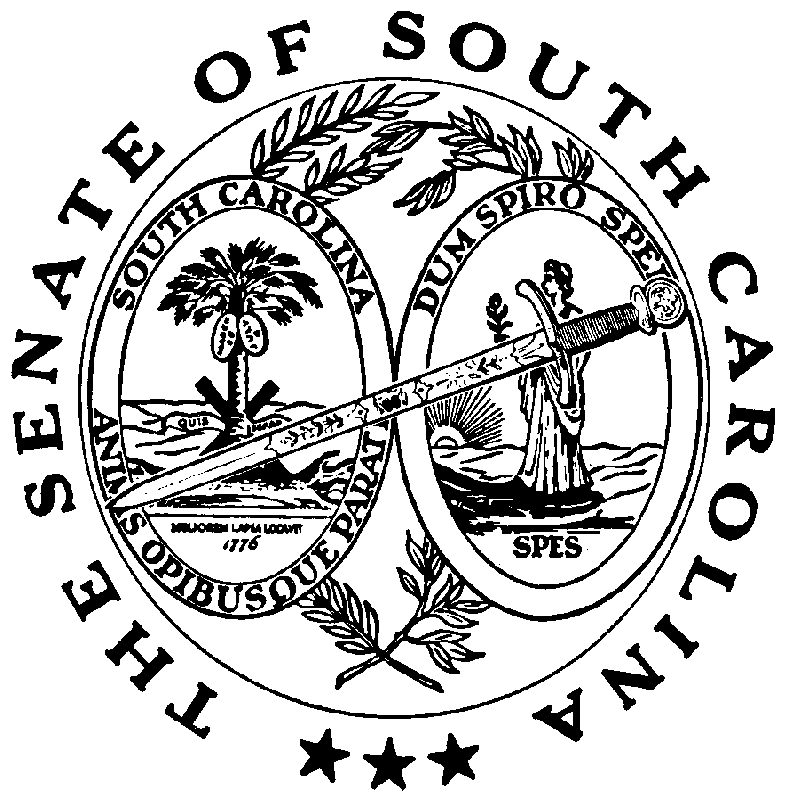 